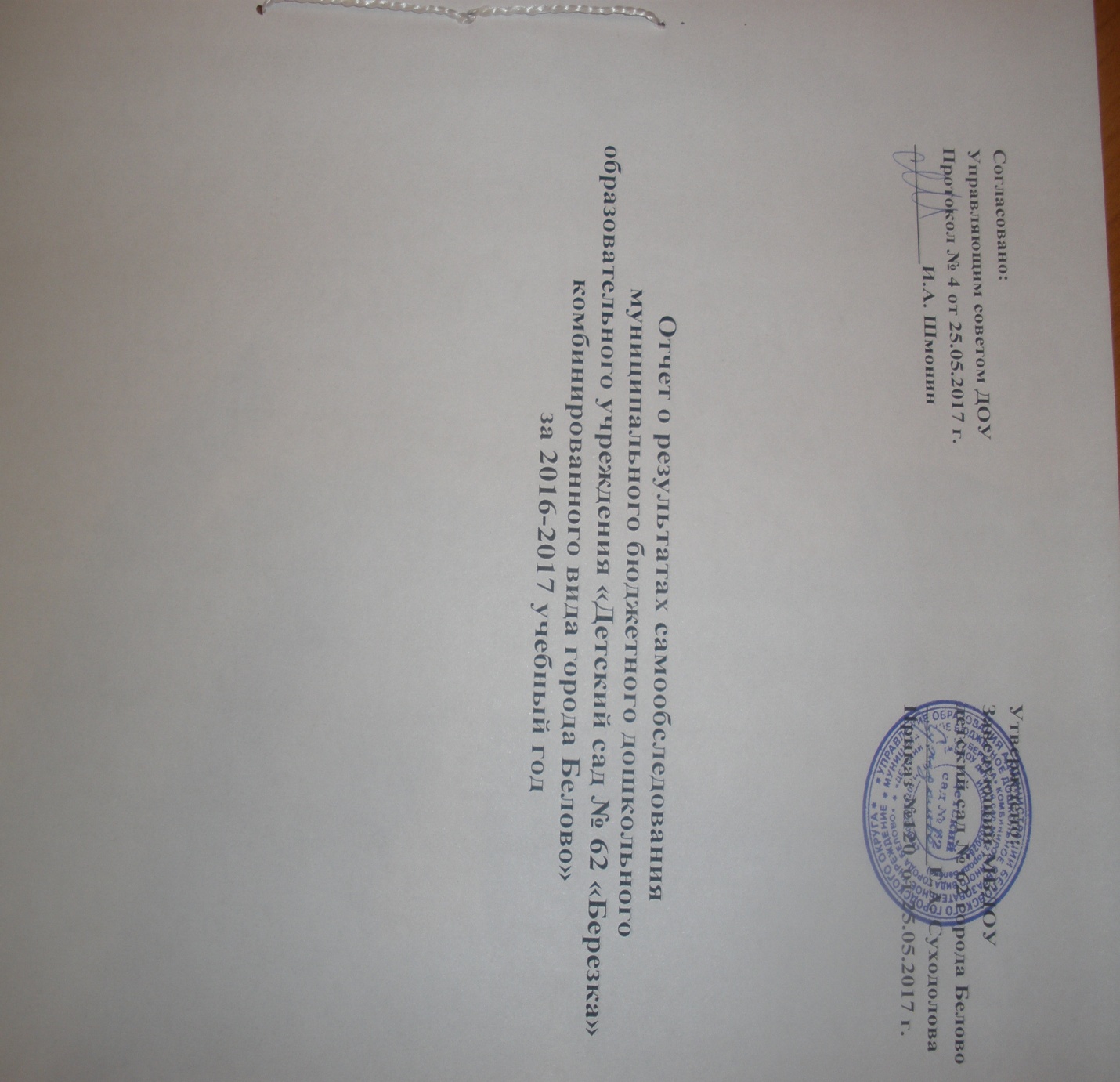 I  Аналитическая частьОтчет о результатах самообследования  муниципального бюджетного дошкольного образовательного учреждения «Детский сад № 62 «Березка» комбинированного вида города Белово» составлен в соответствии с приказом Министерства образования и науки Российской Федерации от 14.06.2013 № 462 «Об утверждении Порядка проведения самообследования образовательной организацией» и включает аналитическую часть и результаты анализа показателей деятельности.Полное наименование в соответствии с уставом:  муниципальное бюджетное дошкольное образовательное учреждения «Детский сад № 62 «Березка» комбинирован-ного вида города Белово»Сокращенное наименование  в соответствии с уставом: МБДОУ детский сад № 62 города БеловоЮридический адрес: 652642,  г. Белово, пгт  Бачатский, ул. Шевцовой 67Фактический адрес: 652642,  г. Белово, пгт  Бачатский, ул. Шевцовой 67Контактная информация: 8 (384-52) 7-07-09 
E-mail: mdou62.belovo@yandex.ruБлижайшее окружение: МБОУ СОШ №24 города Белово, жилые дома.Дошкольное учреждение осуществляет свою деятельность в соответствии c Законом РФ «Об образовании» от 29.12.2012г, № 273-ФЗ,  Порядком организации и осуществления образовательной деятельности по основным общеобразовательным программам, утвержденным  приказом Министерства образования и науки РФ от 30.08.2013г. № 1014,  Санитарно-эпидемиологическими правилами и нормативами СанПиН 2.4.1.3049-13, Уставом ДОУ, Федеральным законом «Об основных гарантиях прав ребёнка Российской Федерации», Конвенцией ООН о правах ребёнка.Детский сад посещает 269 воспитанников  в возрасте от 1,6 до 7 лет.
Количество групп - 11. Из них:2 - группа общеразвивающей направленности для детей с 1,6 до 3 лет;4 - групп  общеразвивающей направленности для детей с 3 до 7 лет;5 - группы  комбинированной направленности для детей с ОВЗ с 4 до 7 лет.Количественный состав:Режим работы детского сада:5-дневная рабочая неделя с выходными днями (суббота, воскресенье).Все группы с 12 часовым пребыванием детей работает с 7.00 до 19.00II.  Результаты анализа показателей деятельности2.1.Система управления организацииУправление ДОУ осуществляется в соответствии с действующим законодательством Российской Федерации с учётом особенностей, установленных  статьёй 26 Федерального закона «Об образовании в Российской Федерации» от 29.12.2012 г. № 273-ФЗ.Учредитель: администрация Беловского городского округа.В ДОУ сформированы коллегиальные органы управления:Общее собрание работников Образовательного учреждения - представляет полномочия работников ДОУ, в состав Общего собрания входят все работники ДОУ.Педагогический Совет Образовательного учреждения - постоянно действующий коллегиальный орган управления педагогической деятельностью ДОУ, действующий в целях развития и совершенствования образовательной деятельности, повышения профессионального мастерства педагогических работников.Управляющий Совет - создан с целью реализации  права родителей (законных представителей) несовершеннолетних воспитанников, педагогических работников на участие  в управлении ДОУ, развитие социального партнёрства между всеми заинтересованными сторонами образовательных отношений.Структура, порядок формирования, срок полномочий и компетенция органов управления ДОУ, принятия ими решений  устанавливаются Уставом ДОУ в соответствии с законодательством Российской Федерации. Деятельность коллегиальных органов управления осуществляется в соответствии с Положениями: Положением об Общем собрании работников, Положением о Педагогическом Совете ДОУ,  Положением об Управляющем совете.Представительным органом работников является действующий в ДОУ профессиональный союз работников образования (Профсоюзный комитет).В ДОУ используются эффективные формы контроля, различные виды мониторинга (управленческий, методический, педагогический,  контроль состояния здоровья детей).Система управления в ДОУ обеспечивает оптимальное сочетание традиционных  и современных инновационных тенденций, что позволяет эффективно организовать образовательное пространство ДОУ.Вывод: Структура и механизм управления  ДОУ определяют стабильное функционирование. Демократизация системы управления способствует развитию инициативы участников образовательного процесса (педагогов, родителей (законных представителей), детей.2. 2.Образовательная деятельность2.2.1.      Содержание образовательной деятельностиПериод с 2014 по 2017 годы – это период создания условий для обеспечения введения ФГОС в дошкольном учреждении.  С этой целью в детском саду проведено ряд мероприятий, которые реализуются в соответствии со сроками, указанными в плане действий по обеспечению введения ФГОС.— создана рабочая группа по введению ФГОС;— принято Положение о рабочей группе;— Период с 2014 по 2017 годы ведется работа по созданию системы методической работы, обеспечивающей сопровождение введения ФГОС;— осуществляется работа по приведение локальных актов в соответствии с ФГОС;— корректируется план повышения квалификации педагогов ДОУ;— созданы условия для участия воспитателей в учебно-методических мероприятиях, направленных на повышения уровня их квалификации и компетенций в вопросах обеспечения введения ФГОС (вебинарах, семинарах, курсах повышения квалификации и др.).Образовательная деятельность в ДОУ строится в соответствии с нормативно – правовыми документами. В дошкольном образовательном учреждении разработана и принята на заседании Педагогического Совета от 31.08.2016 г № 1 Основная образовательная программа дошкольного образования (далее – Образовательная программа)  в соответствии с федеральным государственным образовательным стандартом дошкольного образования. Содержание Образовательной программы соответствует основным положениям возрастной психологии и дошкольной педагогики; выстроено с учетом принципа интеграции образовательных областей в соответствии с возрастными возможностями и особенностями воспитанников, спецификой и возможностями образовательных областей.Образовательная программа основана на комплексно-тематическом принципе построения образовательного процесса; предусматривает решение программных образовательных задач в совместной деятельности взрослого и детей и самостоятельной деятельности детей не только в рамках непрерывной образовательной деятельности, но и при проведении режимных моментов в соответствии со спецификой дошкольного образования.Образовательная программа составлена в соответствии с образовательными областями: «Физическое развитие», «Социально-коммуникативное развитие», «Познавательное развитие», «Художественно-эстетическое развитие»,  «Речевое развитие». Реализация каждого направления предполагает решение специфических задач во всех видах детской деятельности, имеющих место в режиме дня дошкольного учреждения: режимные моменты, игровая деятельность; специально организованные традиционные и интегрированные занятия; индивидуальная и подгрупповая работа; самостоятельная деятельность; опыты и экспериментирование.В дошкольном образовательном учреждении разработана и принята на заседании Педагогического Совета от 31.08.2016 г № 1 Адаптированная  образовательная программа дошкольного образования (далее – Адаптированная образовательная программа) для детей с ОВЗ с тяжелым нарушением речи (ОНР), в соответствии с федеральным государственным образовательным стандартом дошкольного образования.
Содержание Адаптированной образовательной программы соответствует основным положениям возрастной психологии и дошкольной педагогики; выстроено с учетом принципа интеграции образовательных областей в соответствии с возрастными возможностями и особенностями воспитанников, спецификой и возможностями образовательных областей.Адаптированная образовательная программа основана на комплексно-тематическом принципе построения образовательного процесса; предусматривает решение программ-мных образовательных задач в совместной деятельности взрослого и детей и самостоятельной деятельности детей не только в рамках непрерывной образовательной деятельности, но и при проведении режимных моментов в соответствии со спецификой дошкольного образования.Адаптированная образовательная программа составлена в соответствии с образовательными областями: «Физическое развитие», «Социально-коммуникативное развитие», «Познавательное развитие», «Художественно-эстетическое развитие»,  «Речевое развитие». Реализация каждого направления предполагает решение специфических задач во всех видах детской деятельности, имеющих место в режиме дня дошкольного учреждения: режимные моменты, игровая деятельность; специально организованные традиционные и интегрированные занятия; индивидуальная и подгрупповая работа; самостоятельная деятельность; опыты и экспериментирование.Вывод: ДОУ зарегистрировано и функционирует в соответствии с нормативными документами в сфере образования Российской Федерации и осуществляется в соответствии с ФГОС ДО.Отношения с социальными учреждениями Дошкольное образовательное учреждение поддерживает прочные отношения с социальными учреждениями:ГБУЗ КО Беловская поликлиника №6 Муниципальное бюджетное образовательное учреждение дополнительного образования детей "Центр детского творчества города Белово"Библиотека №5 муниципального учреждения «Центральная библиотечная система города Белово»  МБОУ СОШ №24 города БеловоИнформационно-методический центр  города БеловоМуниципальное учреждение Культурный центр «Бачатский» Филармонией г.Кемерово, ЦДТ им. ДобронравоваДошкольное учреждение осуществляет сотрудничество с МБОУ СОШ  № 24 города Белово. Права и обязанности регулируются договором. Совместно со школой был разработан план мероприятий, предусматривающий тесный контакт воспитателей и учителей начальной школы, воспитанников дошкольного учреждения и их родителей.2.2.2 Оценка организации образовательного процессаОбразовательный процесс в ДОУ  осуществляется на русском языке с позиции личностно-ориентированной педагогической системы: разностороннее, свободное и творческое развитие каждого ребёнка, реализация их индивидуального потенциала,  обеспечение комфортных, бесконфликтных и безопасных условий развития воспитанников.Воспитательно-образовательная и коррекционная работа организуется в соответствии с Образовательной программой.Образовательная деятельность планируется согласно циклограмме НОД, утверждённой  на Педагогическом Совете.  Непрерывная образовательная деятельность организуются с 01 сентября  по 31 мая.Работа в группах организуется  по рабочим программам, включающим: перспективное планирование, разработанное педагогами ДОУ, программы принимаются на Педагогическом Совете, утверждаются приказом заведующего. Содержание перспективного планирования соответствует учебному плану.При составлении циклограммы непрерывной образовательной деятельности  соблюдены перерывы (динамические паузы) продолжительностью не менее 10 минут, предусмотрено время для физкультурных минуток, двигательных пауз. В комплексы педагоги включают корригирующие упражнения на осанку, зрение, плоскостопие, дыхательные упражнения.Здоровьесберегающая направленность воспитательно-образовательного процесса обеспечивает формирование физической культуры детей и определяет общую направленность процессов реализации и освоения Программы ДОУ. Одно из основных направлений физкультурно-оздоровительной работы нашего ДОУ - это создание оптимальных условий для целесообразной двигательной активности детей, формирование у них необходимых двигательных умений и навыков, а также воспитание положительного отношения и потребности к физическим упражнениям.Оздоровительная работа в ДОУ проводится на основе нормативно - правовых документов:- ФЗ № 52 «О санитарно-эпидемиологическом благополучии населения».- СанПиН 2.4.1.3049-13 «Санитарно-эпидемиологические требования к устройству, содержанию и организации режима работы дошкольных организациях». От  состояния  здоровья  детей  во  многом  зависит  благополучие  общества.  Педагогический коллектив и медицинский персонал ДОУ постоянно ведет работу по решению задач оздоровления и физического развитию детей в соответствии с современными требованиями:Создание условий для двигательной активности детей: утренняя гимнастика, бодрящая гимнастика после сна, физкультурные занятия на воздухе и в спортивном зале, физкультурные минутки во время проведения занятий, подвижные и малоподвижные игры, эстафеты, спортивные праздники и развлечения.Осуществление  рационального   питания,   соответствующего   возрастным потребностям, сбалансированного по основным пищевым показателям. Детям с аллергическими заболеваниями производится замена продуктов индивидуально.Проведение закаливающих мероприятий.Проведение      общеукрепляющих      мероприятий     и      мероприятий, направ-ленных на профилактику вирусных и простудных заболеваний (смазывание слизистой носа оксалиновой мазью, частые полоскания зева водой комнатной температуры, употребление фитонцидов - лук, чеснок).Обеспечение щадящего режима в период адаптации детей.Регулярные медицинские осмотры детей фельдшером и плановые осмотры врачами - специалистами (диспансеризация – стоматолог, невролог, окулист, хирург, ЛОР, дерматолог и др. ).Контроль физического развития.Строгое соблюдение требований СанПин 2.4.1.3049-13Проведение    вакцинопрофилактики    детей,    согласно    календарю прививок и плана детской поликлиники.Медико-профuлактические мероприятия  обеспечивают сохранение и приумножение здоровья детей под руководством медицинского  персонала  ДОУ  в  соответствии  с  медицинскими  требованиями  и нормами,  с  использованием медицинских  средств.  К  ним  относятся следующие технологии:  организация  мониторинга  здоровья  дошкольников  и разработка рекомендаций по оптимизации детского здоровья; организация и контроль питания  детей  раннего  и  дошкольного  возраста,  физического  развития  дошкольников, закаливания;  организация  профилактических  мероприятий ; организация контроля и помощь в обеспечении требований СанПиН;  организация  здоровьесберегающей  среды в ДОУ.Физкультурно-оздоровительные мероприятия    в ДОУ направлены на физическое развитие и укрепление здоровья ребенка:  развитие физических качеств,  двигательной активности и становление физической культуры  дошкольников,  закаливание,  дыхательная  гимнастика,  массаж  и  самомассаж,  профилактику  плоскостопия  и  формирование  правильной  осанки,  воспитание привычки к повседневной физической активности и заботе о здоровье.  Эта работа осуществляется специалистами по физическому  воспитанию  и  воспитателями  ДОУ  в  условиях специально организованных  форм  оздоровительной  работы.  Здоровьесберегающие технологии  широко используются педагогами  ДОУ  в разных формах  организации  педагогического  процесса:  на  занятиях  и  прогулках,  в режимные моменты и в свободной деятельности детей, в ходе педагогического взаимодействия взрослого с ребенком и др. Использование в режиме дня:•индивидуальных  форм работы по сохранению и укреплению здоровья для разных категорий детей;•различных оздоровительных режимов (режим адаптации  для вновь принятых детей, на время каникул; в летний период);•комплекс  закаливающих мероприятий (воздушное закаливание, профилактика плоскостопия; хождение босиком, полоскание горла и рта, максимальное пребывание детей на свежем воздухе);•физкультурных занятий всех типов;•оптимального  двигательного  режима.  Кроме  традиционной  двигательной деятельности  детей  (утренняя  гимнастика,  физкультурные  занятия,  проведение подвижных  игр,  прогулки,  музыкально-ритмические  занятия) .В воспитательно-образовательный процесс включены технологии оздоровления и профилактики такие как:а) физминутки , физпаузы здоровья во время занятия;б) двигательные переменки между занятиями;в) проведение Дней здоровья;г) физкультурно-спортивные праздники в зале и на улице;д) занятия ЛФК.Система профилактической и коррекционной работы  по оздоровлению дошкольниковКомплексы упражнений по профилактике нарушений зрения во время занятийКомплексы по профилактике плоскостопияКомплексы по профилактике нарушений осанки Дыхательная гимнастика по методу А. Н. СтрельниковойСнятие  умственной  усталости  во  время  занятий  (релаксационные  паузы, физминутки, массаж ушных раковин)Прогулки  Динамический час Комплексы упражнений на устройствах системы «ТИСА» для комплексного развития двигательных качеств и навыковЗакаливание:Сон без одеждыХодьба босикомОптимальный двигательный режимВзаимодействие ДОУ с семьей по вопросам охраны и укрепления здоровья детей. На  информационных  стендах  для  родителей  в  каждой возрастной  группе имеются  рубрики ,  освещающие  вопросы  оздоровления  без  лекарств. Родителям  предлагаются  комплексы  упражнений  для  профилактики нарушений опорно-двигательного  аппарата,  органов  зрения,  для развития общей  и  мелкой моторики, пальчиковые игры.Родители  привлекаются  к  участию  в  физкультурно-массовых мероприятиях дошкольного учреждения.Здоровьесберегающие  образовательные технологии  - это прежде  всего  технологии  воспитания  валеологической  культуры  или  культуры здоровья  дошкольников.  Задачи здоровьесбережения.•Сохранять и укреплять физическое и психическое здоровье.•Создавать условия, обеспечивающие эмоциональное благополучие каждого ребенка.•С  помощью  здоровьесберегающих  технологий  повышать  адаптивные возможности детского  организма  (активизировать  защитные  свойства,  устойчивость к заболеванию)•Обеспечить  каждому  ребенку  возможность  радостно  и  содержательно прожить период дошкольного детства.Объединить усилия сотрудников и родителей для эффективной организации физкультурно-оздоровительной  работы,  в  том  числе  и  профилактике нарушений плоскостопия и осанки.Уровень   физического развития детей  Результаты диагностики уровня   физического развития детей выявили положительную динамику их физического развития: Медицинский блок  включает в себя  медицинский, процедурный кабинет, и оснащен необходимым медицинским инструментарием, набором медикаментов. Медицинской сестрой  ведется учет и анализ общей заболеваемости воспитанников, анализ простудных заболеваний.Вывод: В работе ДОУ большое внимание уделяется  охране и укреплению здоровья детей. Следует продолжать работу по снижению заболеваемости детей и в следующем году, продолжить взаимодействие с семьями воспитанников по формированию у детей потребности здорового образа жизни.Организованная в ДОУ развивающая предметно-пространственная сре-да инициирует познавательную и творческую активность детей,  предоставляет ребенку свободу выбора форм активности, обеспечивает содержание разных форм детской деятельности, безопасна и комфорта, соответствует интересам, потребностям и возможностям каждого ребенка, обеспечивает гармоничное отношение ребенка с окружающим миром.Развивающая предметно-пространственная среда является важным фактором воспитания и развития ребенка, обеспечивающая максимальную реализацию программ ДОУ Развивающая предметно-пространственная среда построена в соответствии с возрастными особенностями, с учетом охраны и укрепления здоровья детей, учета особенностей и коррекции недостатков их развития. В группах созданы условия для различных видов детской активности (игровой, продуктивной, познавательно – исследо-вательской, двигательной деятельности и др.), как самостоятельной, так и совместной деятельности воспитанников со взрослыми и сверстниками.В учреждении создана уютная, комфортная и теплая обстановка и для воспитанников и родителей, также для педагогов, что обеспечивает создание позитивных условий для развития воспитанников и общения с родителями.Развивающая предметно-пространственная средаВзаимодействие с родителями коллектив ДО строит на принципе сотрудничества. При этом решаются приоритетные задачи:повышение педагогической культуры родителей;приобщение родителей к участию в жизни детского сада;изучение семьи и установление контактов с ее членами для согласования воспитательных воздействий на ребенка.Для решения этих задач используются различные формы работы:групповые родительские собрания, консультации;проведение совместных мероприятий для детей и родителей;анкетирование;наглядная информация;показ занятий для родителей;выставки совместных работ;посещение открытых мероприятий и участие в них;заключение договоров с родителями вновь поступивших детей.В учреждении функционирует система методической работы: разрабатывается и утверждается на Педагогическом Совете ежегодный план воспитательно-образовательной работы. План разрабатывается с учетом анализа предыдущей деятельности,  включает все необходимые разделы, что позволяет ДОУ постоянно осваивать новый уровень развития, используются различные формы методической работы с кадрами.Контроль за ходом и результатами воспитательно-образовательной работы с детьми во всех возрастных подгруппах ДОУ осуществляется целенаправленно, носит системный характер.Вывод: Образовательный процесс в ДОУ организован в соответствии с требованиями, предъявляемыми законодательством к дошкольному образованию и направлен на сохранение и укрепление здоровья воспитанников, предоставление равных возможностей для полноценного развития каждого ребёнка.2.2.3 Качество подготовки воспитанниковНа основании Федерального государственного образовательного стандарта дошкольного образования, утвержденного Приказом Министерства образования и науки Российской Федерации от 17.10.2013 № 1155, в целях оценки эффективности педагогических действий и лежащей в основе их дальнейшего планирования, проводилась оценка индивидуального развития детей.Мониторинг подразделяется на мониторинг образовательного процесса и мониторинг детского развития.Итоговый результат освоения                                                                                                                 ООП  по образовательным областям  воспитанниками                                                МБДОУ детский сад № 62 города Белово  Анализируя результаты выполнения программы, необходимо отметить, что ООП ДОУ выполненана  94%.   Стабильно высоким остается уровень освоения программы в старшей гр. № 6, подготовительных группах.  Остается стабильно высоким уровень освоения программы по образовательным областям «Социально – коммуникативное развитие», «Физическое  развитие». Это результат достигнут за счет того, что педагоги в своей работе в этом году уделили большое внимание организации  сюжетно – ролевой игры, пополнению предметно – пространственной среды для игровой  деятельности, занятиям с использованием проектного метода, повышению педагогической компетентности  в вопросах физического развития дошкольников и пропаганды здорового образа жизни.  Педагоги  разработали  и изготовили новые полифункциональные пособия и дидактические игры,  пригодные  для использования в разных видах детской  деятельности (в том числе в качестве предметов-заместителей в детской игре).   Не смотря на то, что одной из годовых задач являлось развитие речи детей в сюжетно – ролевой игре, в проектной деятельности показатели речевого развития ниже, чем в других образовательных областях. Это обусловлено тем, что в МБДОУ более 30% детей с серьезными речевыми нарушениями. Работа учителя –логопеда с детьми в логопункте даёт положительную динамику речевого развития, но всех детей не охватить. Этот фактор значительно снижает показатель речевого развития по детскому саду.1.3.Уровень  освоения ООП выпускниками  ДОУ Одной из приоритетных задач работы нашего дошкольного учреждения является подготовка детей к школе. В МБДОУ создаются все условия для обеспечения физической и  психологической готовности старших дошкольников к школе. Анализ уровня усвоения качества реализуемых программ выявил достаточно хорошие результатыУровень  освоения выпускниками ООП МБДОУ детский сад     № 62 города Белово   по образовательным областямВ 2016 – 2017 уч. году в детском саду работал логопункт, который посещали 20 детей. Дифференциальная диагностика нарушенийВ 2017 г. выписано 14 детей, из них 9 - с хорошей речью (с полной коррекцией),  5 - значительное улучшение.Рекомендовано в ОУ, класс нормы – 9Рекомендовано в массовый детский сад-5Количество детей оставшихся на повторный курс – 5.За текущий год у детей исправлено звукопроизношение, улучшилась связная речь, обогатился словарь, значительно улучшилось фонематическое восприятие, дети овладели звуко-буквенным анализом слов. Дети подготовительной группы обучились чтению, все имеют навыки составления различных видов рассказов.Исходя из  анализа  реализации плана работы в прошедшем учебном году, можно сделать следующие выводы:В ДОУ  ведется работа по укреплению психического и физического здоровья детей.Достигнуты положительные результаты по основным задачам годового плана проведены запланированные мероприятия, в процессе организации работы по сюжетно – ролевой игре собран педагогический опыт;педагогами ведется работа по самообразованию и распространению личного педагогического опыта.Совершенствуется работа педагогов по взаимодействию с семьями воспитанников и образовательными организациями поселка. Продолжается работа по повышению профессиональной компетенции педагогов и уровня развития детей   в процессе физического воспитания и игровой деятельности.Осуществляется систематическое  участие детей и педагогов в конкурсах, выставках и  фестивалях, что способствует развитию коммуникативных навыков и успешной социализации детей.Хорошие  показатели освоения выпускниками ДОУ ООП обусловлены рядом причин: воспитанием и обучением детей подготовительных групп занимаются опытные и высококвалифицированные педагоги, которые ведут постоянную работу по повышению своей квалификации и уровня профессионального мастерства; педагогами подготовительных групп  создана  богатая предметно - развивающая среда и дидактическое оснащение, отвечающее  современным требованиям и образовательным потребностям детей.подготовка детей к школе ведется на оптимальном уровне всеми педагогами ДОУ с использованием эффективных образовательных технологий;созданы оптимальные условия пребывания  детей в детском саду;Ежегодно выпускники МБДОУ № 62 поступают в СОШ № 24  и лицей № 22. Педагогический коллектив поддерживает связь с учителями школ, в которые поступают наши воспитанники. По результатам индивидуальных бесед с родителями и учителями начальных классов школ  № 24, 22 выпускники нашего детского сада хорошо осваивают программу,  уровень их подготовки соответствует требованиям, предъявляемым к дошкольникам.   Родители наших выпускников так же удовлетворены уровнем подготовки детей к школе. 2.2.4. Качество кадрового обеспеченияДетский сад обеспечен квалифицированными педагогическими кадрами.В ДОУ работает 26  педагогов, из них:Ст. воспитатель - 1 Воспитателей – 22Музыкальных  руководителей – 2Учитель-логопед - 1В условиях информационного взрыва, появления новых тенденций в общественной, политической и экономической жизни страны воспитателю уже мало иметь диплом о педагогическом образовании, для того чтобы стать настоящим профессионалом.    И воспитатели понимают, что необходимо постоянно повышать профессиональную компетентность, совершенствовать свои знания, расширять кругозор, заниматься самообразованием. Повышение квалификации педагогов в 2016- 2017 уч. годуС целью повышения профессиональной компетентности педагогических кадров 16 педагогов МБДОУ были направлены на курсы повышения квалификации в КРИПК и ПРО. Аттестация педагогических кадров в 2016-2017 уч. годуВ соответствии с «Положением о порядке аттестации педагогических и руководящих работников государственных и муниципальных образовательных учреждений» на основании заявлений, поступивших в 2016 – 2017 уч. году были  аттестованы на категорию следующие педагоги:По итогам аттестации педагоги имеют уровень квалификации:с высшей категорией – 19 педагогов (66%);с 1 категорией - 7 педагогов (26%).без категории  – 2 педагога (8%).Сравнительный анализ кадрового состава ДОУ в 2015 – 2017 учебных годахАнализ кадрового состава показал увеличение числа педагогов с высшим образованием и педагогов, которые получают высшее образование (5 человек). В настоящее время 1  не аттестованный педагог проходит аттестацию. 2 педагога подали заявление на ВККВ 2016-2017 учебном году в детском саду   были проведены мероприятия, направленные на оказание всесторонней помощи педагогам в решении возникающих затруднений, способствующие их развитию.Педагоги нашего ДОУ активно сотрудничают с организациями области, города и поселка, принимают участие  в работе городских методических  объединений, посещают открытые занятия и мероприятия различного уровня: В детском саду  педагоги участвуют в творческих объединениях (проблемные, творческие, экспертные группы). «Педагогическая мастерская», «Здоровье», «Малышок».  В результате анализа работы творческих групп  выявлены слабые и сильные стороны воспитательно-образовательной деятельности ДОУ в условиях ФГОС. Слабая сторона – недостаточное владение ИКТ – компетентностями, необходимыми для планирования, реализации и оценки образовательной работы с детьми раннего и дошкольного возраста. На высоком уровне интеллектуально-творческий потенциал каждого педагога. В детском саду провели смотры  «Готовность групп и кабинетов к учебному году», «Новогодняя группа», «Условия для конструктивной деятельности дошкольников», «Условия предметно-развивающей среды для нравственно-патриотического воспитания детей дошкольного возраста»», в результате выявлены недостающие игровые и учебные пособия, намечены пути решения данных проблем.Провели  педчас по разработке и оформлению индивидуального образовательного маршрута ребенка. Воспитатели планируют воспитательно-образовательную работу с детьми  в соответствии требованиям ФГОС.Педагоги владеют новыми методиками и технологиями обучения. Это показали итоговые занятия. ОбразцомУ многих есть желание повысить профессиональный статус (7 педагогов  учатся в ВУЗЕ, 11 педагогов прошли курсы повышения квалификации /Батракова Л.В., Габерман И.В., Калугина И.А., Коровина Т.А., Кузьмина М.А., Кулебакина В.В., Мусс Е.Ю., Позднякова И.Г., Поспелова О.П., Северчукова М.А.,  Е.Г., Якушева Е.А./). Есть педагоги, у которых высокий социальный статус в поселке. Именно на них идут родители в ДОУ.Более 90 % педагогов стремятся добиться успехов в профессиональной деятельности. Это показали результаты участия в конкурсном движении:- Коровина Т.А. –  «Ходьбе все возрасты покорны»;- Коровина Т.А. – «Велопробег»;- Москалева А.М. – «Человек года»;   - Краснова О.В. – «Лесенка успеха» (ноябрь);- Коровина Т.А. – «Супер мама» (ноябрь);- Якушева Е.А. – «Лыжня России» (февраль);- Батракова Л.В. – «Золотой колокольчик» (апрель);- Краснова О.В. – «Золотой колокольчик» (апрель).- 100% педагогов являются участниками заочных всероссийских и международных конкурсов.Результаты: - грамотой ТУ поселка Бачатский награждена Коровина Т.А., за участие в мероприятии «Ходьбе все возрасты покорны», посвященной Дню Шахтера;- Грамотой ТУ поселка Бачатский награждена Коровина Т.А., за участие в мероприятии «Велокросс», посвященной Дню Шахтера;- Грамотой ТУ поселка Бачатский награжден Водолазов Денис, за участие в мероприятии «Шахматный турнир», посвященной Дню Шахтера;- Грамотой ТУ поселка Бачатский награжден коллектив ДОУ за победу в номинации «Лучший букет», «Лучшая цветочная экспозиция», посвященной Дню Шахтера;- Грамотой Совета народных депутатов Беловского городского округа награждена Батракова Л.В. и Гречихина Е.А.;- Грамотой ТУ поселка Бачатский награждена Коровина Т.А., за участие в мероприятии «Ходьбе все возрасты покорны», посвященной Дню Шахтера;- Грамотой ТУ поселка Бачатский награждена Коровина Т.А., за победу в  конкурсе «Супер мама»;- Грамотой ТУ поселка Бачатский награждена Коровина Т.А., за участие в мероприятии «Ходьбе все возрасты покорны», посвященной Дню Шахтера;- Грамотой ТУ поселка Бачатский награжден коллектив ДОУ за победу (3 место) в конкурсе «Новогодний Бачатский -2016»;- Сертификатом от Управления образования Администрации Беловского городского округа  награждена Краснова О.В.., за участие в муниципальном этапе конкурса «Лесенка успеха-2017»;- Грамотой ТУ поселка Бачатский награждены Суходолова Е.А., Москалева А.М., Батракова Л.В., Краснова О.В, Коровина Т.А., Северчукова М.А. за подготовку и участие в конкурсе «Золотой колокольчик -2017»2.2.5. Материально-техническая базаОценка учебно – методического обеспечения.Учебно-методическое обеспечение соответствует  Образовательной программе. За 2016-2017 учебный год значительно увеличилось количество наглядных пособий: приобретены  дидактические наглядные материалы, спортивный инвентарь. Информационное обеспечение образовательного процесса ДОУ включает:1.Программное обеспечение имеющихся: ноутбука, компьютера, проектора, позволяет работать с текстовыми редакторами, с Интернет ресурсами;2.С целью взаимодействия  между участниками образовательного процесса (педагог, родители, дети),  создан  сайт ДОУ, на котором размещена информация, определённая законодательством.3.С целью осуществления взаимодействия ДОУ с органами, осуществляющими управление в сфере образования, с другими учреждениями и организациями, подключен Интернет, активно используется  электронная почта, сайт ДОУ.Информационное обеспечение существенно облегчает процесс документооборота,  делает образовательный процесс  более содержательным, интересным, позволяет использовать современные формы организации взаимодействия педагога с детьми, родителями (законными представителями).В дошкольном учреждении создана материально-техническая база для жизнеобеспечения и развития детей, ведется систематически работа по созданию развивающей предметно-пространственной среды. В детском саду имеются: групповые помещения, кабинет заведующего, методический кабинет – 1, кабинеты учителя – логопеда, музыкальный зал-1, физкультурный зал-1,  пищеблок, прачечная, медицинский блок.Все кабинеты оформлены. При создании развивающей предметно-пространственной среды воспитатели учитывают возрастные, индивидуальные особенности детей своей группы. Оборудованы групповые комнаты, включающие игровую, познавательную, обеденную зоны. Группы постепенно пополняются современным игровым оборудованием,  современными информационными  стендами. Предметная среда всех помещений оптимально насыщена, выдержана мера «необходимого и достаточного» для каждого вида деятельности, представляет собой «поисковое поле» для ребенка, стимулирующее процесс его развития и саморазвития, социализации. Активное участие в создании развивающей предметно-пространственной среды и уюта в группах принимают родители. Детский сад оснащен 4 персональными компьютерами для работы с детьми.Обеспечение условий безопасности выполняется локальными нормативно-правовыми документами: приказами, инструкциями, положениями.Медицинский блок  включает в себя  медицинский и процедурный кабинет, оснащенными необходимым медицинским инструментарием, набором медикаментов. Медицинской сестрой и фельдшером, прикрепленным к ДОУ Поликлиникой №6, ведется учет и анализ общей заболеваемости воспитанников, анализ простудных заболеваний.В ДОУ фельдшер детской поликлиники, которая осуществляет лечебно-профилактическую помощь детям, даёт рекомендации родителям по укреплению здоровья детей и предупреждению вирусных, инфекционных заболеваний, проводит совместную работу с педагогическим коллективом по адаптации детей к условиях детского садаПроводятся профилактические мероприятия:Старшей медсестрой:осмотр детей во время утреннего приема;антропометрические замерыанализ заболеваемости 1 раз в месяц, в квартал, 1 раз в год;ежемесячное подведение итогов посещаемости детей;профилактические мероприятия.Оздоровительная работа в ДОУ проводится на основе нормативно – правовых документов:-ФЗ № 52 «О санитарно-эпидемиологическом благополучии населения».-СанПиН 2.4.1.3049-13 «Санитарно-эпидемиологические требования к устройству, содержанию и организации режима работы дошкольных организациях».В ДОУ создан  комплекс гигиенических,  психолого-педагогических  и  физкультурно-оздоровительных  системных  мер,  обеспечивающих  ребенку  психическое и  физическое  благополучие,  комфортную  моральную  и  бытовую  среду.Для занятий с детьми имеется  оборудование. В группах ДОУ имеются спортивные уголки, оснащенные разнообразным спортивно-игровым оборудованием.Педагогами  проводятся  как традиционные, так и нетрадиционные физкультурные занятия: дыхательная гимнастика, пальчиковая гимнастика. На физкультурных занятиях осуществляется индивидуально-дифференцированный подход к детям — при определении нагрузок учитывается уровень физической подготовки и здоровья. Систематически проводятся утренняя гимнастика, подвижные игры на прогулке, физкультминутки на занятиях, физкультурные праздники и развлечения.Большая роль в пропаганде физкультуры и спорта отводится работе с родителями.Весь детский контингент ДОУ привит согласно возрастным и индивидуальным особенностям, плану-графику прививок.Для родителей проводились консультации «Профилактика гриппа и ОРВИ», «Профилактика острых кишечных инфекций»,  оформлялись стенды с материалами на тему профилактики и предотвращения инфекционных заболеваний, оказанию первой помощи.  Оценка условий для организации питания.В ДОУ организовано  4 х-разовое питание. Для организации питания  были заключены договора с поставщиками на поставку продуктов. Все продукты сопровождаются сертификатами  качества.Пищеблок оснащён всем необходимым для приготовления пищи оборудованием и уборочным инвентарём. Блюда готовятся в соответствии с санитарно-гигиеническими требованиями и нормами.Имеется 10-дневное меню, утвержденное заведующим ДОУ. Меню по дням недели разнообразное, разработано с учётом физиологических потребностей детей в калорийности и пищевых веществах.Проводится витаминизация третьих блюд.  Бракеражная комиссия ДОУ системати-чески осуществляет контроль за правильностью обработки продуктов,  закладкой, выходом блюд, вкусовыми качествами пищи.Информация о питании детей доводится до родителей, меню размещается на стенде.Оценка материально – технической базы.     Здания детского сада имеют ограждённую территорию с озеленением, имеется наружное электрическое освещение. Здания обеспечены всеми видами инженерных коммуникаций: водоснабжением, отоплением, канализацией.      Участки освещены, имеются игровые площадки, теневые навесы.Учреждение достаточно обеспечено учебно-наглядными пособиями и спортинвентарём.Имеются технические средства обучения: магнитофон-11, музыкальный центр-2, проектор-1, 4 компьютера, 2 ноутбука, 4 принтера.Группы ДОУ постепенно пополняются современным игровым оборудованием,  современными информационными  стендами.В группах созданы условия  для разных видов детской деятельности: игровой, изобразительной, познавательной, конструктивной.В ДОУ  созданы все необходимые условия для обеспечения безопасности воспитанников и сотрудников. Территория огорожена забором, здания оборудованы автоматической пожарной сигнализацией, кнопкой тревожной сигнализации для экстренных вызовов, видеонаблюдением разработан паспорт антитеррористической безопасности учреждения.Обеспечение условий безопасности выполняется локальными нормативно-правовыми документами: приказами, инструкциями, положениями.В соответствии с требованиями действующего законодательства по охране труда с сотрудниками систематически проводятся разного вида инструктажи: вводный (при поступлении на работу), первичный (с вновь поступившими), повторный, что позволяет персоналу владеть знаниями по охране труда и технике безопасности, правилами пожарной безопасности, действиям в чрезвычайных ситуациях.С воспитанниками детского сада проводятся беседы по технике безопасности, игры по охране здоровья и безопасности, направленные на воспитание у детей сознательного отношения к своему здоровью и жизни.  В уголке для родителей помещается информация о детских заболеваниях, мерах предупреждения, профилактических мероприятиях по детскому дорожно-транспортному и бытовому травматизму. Ежедневно ответственными лицами осуществляется контроль с целью своевременного устранения причин, несущих угрозу жизни и здоровью воспитанников и сотрудников.ДОУ получает  бюджетное нормативное финансирование, которое распределяется следующим образом:заработная плата сотрудников;расходы на коммунальные платежи и содержание здания;организация питания детей;2.2.6.Функционирование внутренней системы оценки качества образованияВ детском саду проводятся внешняя оценка воспитательно-образовательной деятельности (родителями) и внутренняя (мониторинг). Цель контроля: оптимизация и координация работы всех структурных подразделений детского сада для обеспечения качества образовательного процесса.  В Детском саду используются эффективные формы контроля:- различные виды контроля: управленческий, медицинский, педагогический,- контроль состояния здоровья детей,- социологические исследования семей.Контроль в детском саду начинается с руководителя, проходит через все структурные подразделения и направлен на следующие объекты:- охрана  и укрепление здоровья воспитанников,- воспитательно-образовательный процесс,- кадры,  аттестация педагога, повышение квалификации,- взаимодействие с социумом,- административно-хозяйственная и финансовая деятельность,-  питание детей,- техника безопасности и охрана труда работников  и жизни воспитанников.Вопросы контроля рассматриваются на общих собраниях работников,  педагогических советах.С помощью анкет, бесед изучается уровень педагогической компетентности родителей, их взгляды на воспитание детей, их запросы, желания. Периодически изучая, уровень удовлетворенности родителей работой ДОУ, корректируются направления сотрудничества с ними.В начале и в конце учебного года администрация детского сада традиционно проводит анкетирование родителей с целью:- выявления  удовлетворенности родителей образовательной работой;- изучения отношения родителей к работе ДОУ;- выявление сильных и слабых сторон работы ДОУ.Результаты анкетирование родителей показали: родители считают условия воспитательно-образовательной работы, присмотра и ухода, режим пребывания ребенка в детском саду, питание, работу детского сада в целом -  удовлетворительной.Внутренняя оценка осуществляется мониторингом, контрольными мероприятиями.С целью информирования родителей об организации образовательной деятельности в ДОУ оформлены информационные стенды, проводятся совместные мероприятия детей и родителей, праздники, досуги, совместные образовательные проекты.Вывод: Система внутренней оценки качества образования функционирует в соответствии с требованиями  действующего законодательства.ПОКАЗАТЕЛИ
ДЕЯТЕЛЬНОСТИ ДОШКОЛЬНОЙ ОБРАЗОВАТЕЛЬНОЙ ОРГАНИЗАЦИИ,
ПОДЛЕЖАЩЕЙ САМООБСЛЕДОВАНИЮГруппаКол-во группКол-во детей2 группа раннего возраста244Младшая255Средняя 375Старшая248Подготовительная247Итого11269 Вид помещения  / функциональное назначениеОснащениеГрупповые комнаты:■ Организация совместной образовательной деятельности с детьми в режимных моментах (СОД) и непрерывной образовательной деятельности (НОД).Центр творческих игр (игровое оборудование и материалы для сюжетно-ролевых, театрализованных, режиссерских, строительно-конструктивных игр).Центр речевой активности (наборы картинок, иллюстраций, открыток; настольно-печатные игры;детские художественная литература и энциклопедии;кубики с буквами и др.)Центр природы и экспериментирования (оборудование для опытов, игр- экспериментирований, игр с песком; настольно- печатные игры природоведческого характера; календари наблюдений и др.)Центр логико-математического развития (развивающие интеллектуальные игры; геометрические конструкторы, мозаика; кубики с цифрами и знаками; весы, линейки и др.)Центр изобразительного творчества (изобразительный материал для рисования, лепки, аппликации, художественного труда, детского дизайна; выставки детского творчества, народных мастеров и др.)Центр двигательной активности (атрибуты для подвижных и спортивных игр - мячи, ленты, обручи, флажки; «Серсо», «Футбол», «Хоккей» и др.)Групповая приемная:• оказание консульта-тивной и методической помощи родителям по вопросам воспитания, обучения и развития детей.Наглядно-информационные материалы для родителей (стенды, папки-передвижки, ширмы и др.)Выставки детского творчества.Выносной материал для прогулок.Методический кабинет:оказание методической помощи педагогам;организация различных форм методической работы с кадрами (консультаций, творческих групп и др.)• оформление выставок различной тематики (методические, дидактические и др. материалы).Методический комплекс к образовательной программе.Библиотека педагогической и методической литературы.Библиотека периодических изданий.Опыт работы педагогов.Материалы педсоветов, семинаров, консультаций и других форм работы с кадрами. Демонстрационный, раздаточный материал для образовательной деятельности с детьми. Иллюстрационный материал.Изделия народных промыслов.Скульптуры малых форм.Игрушки, муляжи, гербарии, коллекции и др. Мультимедийное оборудование.Кабинет учителя-логопеда:• Организация коррекции-онно-развивающей деятельности с детьми;• проведение педагоги-ческой диагностики;• оказание консультатив-ной и методической помощи родителям и педагогам ДОУ.Настенное зеркало с закрывающейся занавеской. Зеркала для индивидуальной работы. Фланелеграф, доска.Шкаф и стеллаж.Технические средства (персональный компьютер, принтер, магнитофон). Часы.Демонстрационный и раздаточный материал для обследова-ния, коррекции и развития речи. Настольные игры, игрушки, конструкторы, мозаика, шнуровки.Музыкальный зал:• организация образовательнойдеятельности, проведение индивидуальной работы с детьми по музыкальному воспитанию;• проведение тематических досугов,• развлечений, театральных представлений, праздников;• проведение педсоветов, семинаров, собраний и другихмероприятий с кадрами;• проведение родительских собраний и других мероприятий для родителей.Библиотека методической литературы, сборники нот.Подборка дисков с музыкальными  произведениями.Музыкальный центр.Пианино.Детские музыкальные инструменты. Музыкальные игрушки.Музыкально-дидактические игры и пособия. Различные виды театров.Ширмы для кукольных театров.Атрибуты и детские костюмы. Мультимедийный проектор с экраном.Физкультурный зал:• организация занятий, проведение индивидуальной работы с детьми по физическому воспитанию;• проведение спортивных досугов и праздников;• организация совместной физкультурной деятельности с детьми и родителями;• оказание консультативной и методической помощи родителям и педагогам ДОУ.Игрушки для общеразвивающих упражнений и танцевально-игровой гимнастики.Мелкое физкультурное оборудование: мячи, кольца, обручи, мешочки с грузом, кубики, гантели, гимнастические палки и др.Спортивное оборудование для разных видов движений: прыжков, метания, лазания.Маты.Канаты.Эспандеры.Сетка для игр с мячом.Магнитофон.Образовательные областиуровеньосвоенияСоциально - коммуникативное развитие94%Познавательное развитие92%Речевое развитие92%Художественно-эстетическое развитие93%Физическое развитие98%Итого:94%ОБРАЗОВАТЕЛЬНЫЕ ОБЛАСТИВысокий и среднийуровеньосвоенияСредний уровень развитияСоциально - коммуникативное развитие72%28%Познавательное развитие54%46%Речевое развитие57%43%Художественно-эстетическое развитие64%36%Физическое развитие88%12%ИТОГО:67%33%Возрастная группаКоличество детейСтаршая группа10Подготовительная10ДиагнозКоличество детейОНР I уровня1ОНР Ш уровня13ОНР П - Ш уровня1ФФН3ФН1НВОНР1№ п\пФИО педагогаНаименование программыСроки, часы1Батракова Людмила Владимировна музыкальный руководитель«Теория и практика музыкального воспитания в системе дошкольного образования в условиях введения и реализации ФГОС»23.09–25.11.2016,120 часов2Коровина Татьяна Анатольевна,воспитатель«Психолого-педагогические технологиии организации воспитательно-образовательной деятельности в дошкольном образовательном учреждении в соответствии с требованиями   ФГОС»12.12.2016,108 часов3Кулебакина Виктория Валерьевна, воспитатель«Психолого-педагогические технологиии организации воспитательно-образовательной деятельности в дошкольном образовательном учреждении в соответствии с требованиями   ФГОС»12.12.2016,108 часов4Габерман Инна Викторовна, воспитатель«Психолого-педагогические технологиии организации воспитательно-образовательной деятельности в дошкольном образовательном учреждении в соответствии с требованиями   ФГОС»06.04.207, 108 часов5Поспелова Ольга Павловна, воспитатель«Психолого-педагогические технологиии организации воспитательно-образовательной деятельности в дошкольном образовательном учреждении в соответствии с требованиями   ФГОС»06.04.207, 108 часов6Сонина Евгения Геннадьевна, воспитатель«Психолого-педагогические технологиии организации воспитательно-образовательной деятельности в дошкольном образовательном учреждении в соответствии с требованиями   ФГОС»06.04.207, 108 часов7Мусс Елена Юрьевна, воспитатель«Психолого-педагогические технологиии организации воспитательно-образовательной деятельности в дошкольном образовательном учреждении в соответствии с требованиями   ФГОС»06.04.207, 108 часов8Якушева Екатерина Алексеевна, воспитатель«Психолого-педагогические технологиии организации воспитательно-образовательной деятельности в дошкольном образовательном учреждении в соответствии с требованиями   ФГОС»06.04.207, 108 часов9Калугина Ирина Алексеевна, воспитатель«Психолого-педагогические технологиии организации воспитательно-образовательной деятельности в дошкольном образовательном учреждении в соответствии с требованиями   ФГОС»06.04.207, 108 часов10Москалева Алена Михайловна, старший воспитатель«Комплексная безопасность» 25.05.2017Ф.И.О. Должность Категория Сроки Буздогарова И.В.воспитательвккоктябрьФедулова А.Л.воспитательвккоктябрьВерещагина О.В.воспитательвкксентябрьГаберман И.В.воспитательвкксентябрьГригорьева Н.А.воспитатель1 кксентябрьЕмельянова И.А.воспитательвккмартКулакова Г.Т.воспитательвккапрельВолкова В.М.воспитательвккапрельКулебакина В.В.воспитательвккапрельМоскалева А.М.старший воспитательвккмартМусс Е.Ю.воспитательвккмартПозднякова И.Г.воспитатель1 ккноябрьФедулова А.Л.воспитательвккоктябрьГОДГОД2015-20162016-2017Всего педагоговВсего педагогов2526ОбразованиеВысшее32%30%ОбразованиеСредне-специальное68%70%ОбразованиеОбучаются в ВУЗе20%23%КатегорияВысшая40%66%КатегорияПервая52%26%КатегорияБез категории8%8%№ п/пПоказателиЕдиница измерения1.Образовательная деятельность269 человек1.1Общая численность воспитанников, осваивающих образовательную программу дошкольного образования, в том числе:269 человек1.1.1В режиме полного дня (8-12 часов)269 человек1.1.2В режиме кратковременного пребывания (3-5 часов)Нетчеловек1.1.3В семейной дошкольной группеНетчеловек1.1.4В форме семейного образования с психолого-педагогическим сопровождением на базе дошкольной образовательной организацииНетчеловек1.2Общая численность воспитанников в возрасте до 3 лет44 человека1.3Общая численность воспитанников в возрасте от 3 до 8 лет225 человек1.4Численность/удельный вес численности воспитанников в общей численности воспитанников, получающих услуги присмотра и ухода:Человек 269/100%1.4.1В режиме полного дня (8-12 часов)269 человек/100%1.4.2В режиме продленного дня (12-14 часов)Нет0 человек/0%1.4.3В режиме круглосуточного пребыванияНет0 человек/0%1.5Численность/удельный вес численности воспитанников с ограниченными возможностями здоровья в общей численности воспитанников, получающих услуги:20 человек/7,4%1.5.1По коррекции недостатков в физическом и (или) психическом развитии0 человек/0%1.5.2По освоению образовательной программы дошкольного образования20 человек/7,4%1.5.3По присмотру и уходу20 человек/7,4%1.6Средний показатель пропущенных дней при посещении дошкольной образовательной организации по болезни на одного воспитанника26 дней1.7Общая численность педагогических работников, в том числе:26 человек1.7.1Численность/удельный вес численности педагогических работников, имеющих высшее образование9 человек/34,6%1.7.2Численность/удельный вес численности педагогических работников, имеющих высшее образование педагогической направленности (профиля)8 человек/30,7%1.7.3Численность/удельный вес численности педагогических работников, имеющих среднее профессиональное образование17 человек/65,4%1.7.4Численность/удельный вес численности педагогических работников, имеющих среднее профессиональное образование педагогической направленности (профиля)17 человек/ 42%1.8Численность/удельный вес численности педагогических работников, которым по результатам аттестации присвоена квалификационная категория, в общей численности педагогических работников, в том числе:24 человека/92,3%1.8.1Высшая17 человек/ 65,3%1.8.2Первая6 человек/23%1.9Численность/удельный вес численности педагогических работников в общей численности педагогических работников, педагогический стаж работы которых составляет:11человек/42,3%1.9.1До 5 лет4 человека/15,3 %1.9.2Свыше 30 лет7 человек/26,9%1.10Численность/удельный вес численности педагогических работников в общей численности педагогических работников в возрасте до 30 лет1 человек/ 3,8%1.11Численность/удельный вес численности педагогических работников в общей численности педагогических работников в возрасте от 55 лет5 человек/19,2%1.12Численность/удельный вес численности педагогических и административно-хозяйственных работников, прошедших за последние 5 лет повышение квалификации /профес-сиональную переподготовку по профилю педагогической деятельности или иной осуществляемой в образовательной организации деятельности, в общей численности педагогических и административно-хозяйственных работников28 человек/ 100%1.13Численность/удельный вес численности педагогических и административно-хозяйственных работников, прошедших повышение квалификации по применению в образовательном процессе федеральных государственных образовательных стандартов в общей численности педагогических и административно-хозяйственных работников27 человек/ 100%1.14Соотношение «педагогический работник/воспитанник» в дошкольной образовательной организации1/10,341.15Наличие в образовательной организации следующих педагогических работников:1.15.1Музыкального руководителяда1.15.2Инструктора по физической культуренет1.15.3Учителя-логопедада1.15.4Логопеданет1.15.5Учителя- дефектологанет1.15.6Педагога-психологанет2.Инфраструктура2.1Общая площадь помещений, в которых осуществляется образовательная деятельность, в расчете на одного воспитанника2340,1 кв.м.8,7 кв.м2.2Площадь помещений для организации дополнительных видов деятельности воспитанников0 кв.м.2.3Наличие физкультурного залада2.4Наличие музыкального залада2.5Наличие прогулочных площадок, обеспечивающих физическую активность и разнообразную игровую деятельность воспитанников на прогулкеда